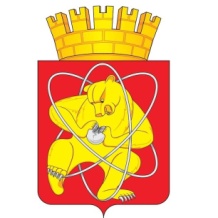 Муниципальное образование «Закрытое административно – территориальное образование Железногорск Красноярского края»СОВЕТ ДЕПУТАТОВ  ЗАТО  г.ЖЕЛЕЗНОГОРСК РЕШЕНИЕ26 апреля 2018                                                                                                                         33-143Рг.ЖелезногорскО внесении изменений в решение Совета депутатов ЗАТО г. Железногорск от 27.02.2018 № 31-118Р «О досрочном прекращении полномочий депутата Совета депутатов ЗАТО г. Железногорск Куксина И.Г.»В соответствии с Федеральным законом от 06.10.2003 № 131-ФЗ «Об общих принципах организации местного самоуправления в Российской Федерации», Уставом ЗАТО Железногорск, Совет депутатовРЕШИЛ:1. Внести изменения в решение Совета депутатов ЗАТО г. Железногорск от 27.02.2018 № 31-118Р «О досрочном прекращении полномочий депутата Совета депутатов ЗАТО г. Железногорск Куксина И.Г.» (далее – решение) изложив преамбулу решения в следующей редакции:«В соответствии с п.2 ч.10 ст.40 Федерального закона от 06.10.2003 № 131-ФЗ «Об общих принципах организации местного самоуправления в Российской Федерации», п.2 ч.1 ст.26 Устава ЗАТО Железногорск, в связи с избрание Главой ЗАТО г.Железногорск исполняющего полномочия главы местной администрации, на основании личного заявления Куксина И.Г. от 27.02.2018 г. о сложении своих полномочий, Совет депутатов».2. Контроль за исполнением настоящего решения возложить на председателя комиссии по вопросам местного самоуправления и законности С.Г. Шаранова.3. Настоящее решение вступает в силу с момента его принятия и подлежит официальному опубликованию.Исполняющий обязанностиПредседателя Совета депутатовЗАТО г.Железногорск						               А.И. Коновалов